mesyurara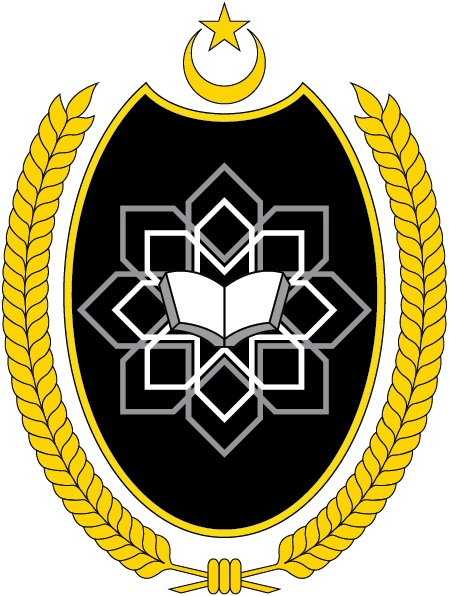 ANNUAL GENERAL MEETING REPORT SESSION 201_ / 201_FOR THE .........................................................DATE:...........................(.............)VENUE:....................TIME :........................ORGANIZED:...............................................DATE OF REPORT .........................................   *FONT SIZE: 11  * FONT TYPE : Arial